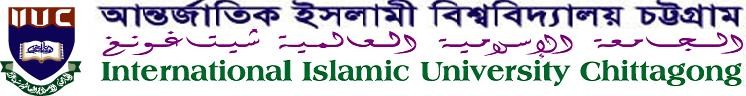 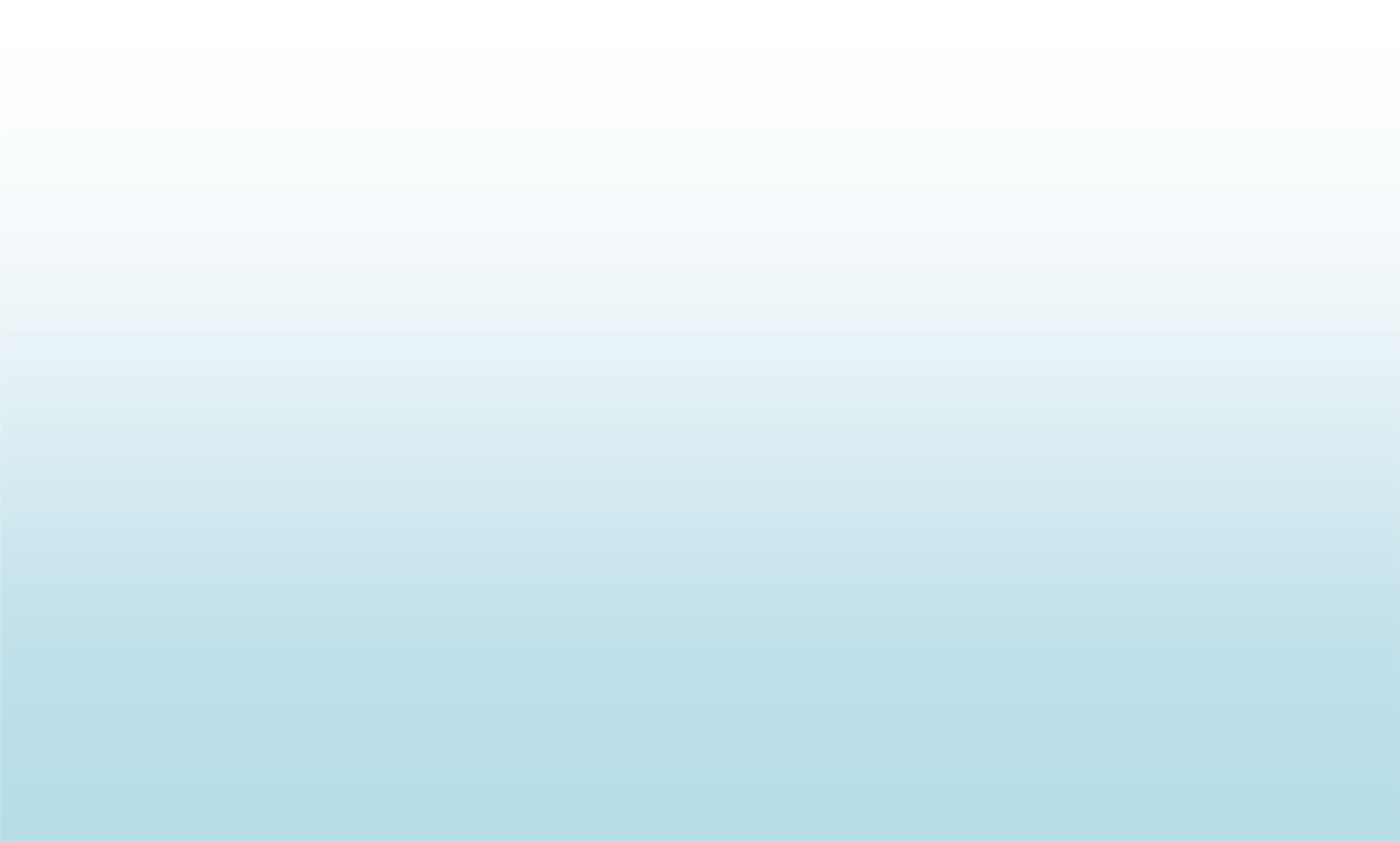 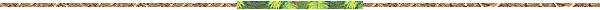 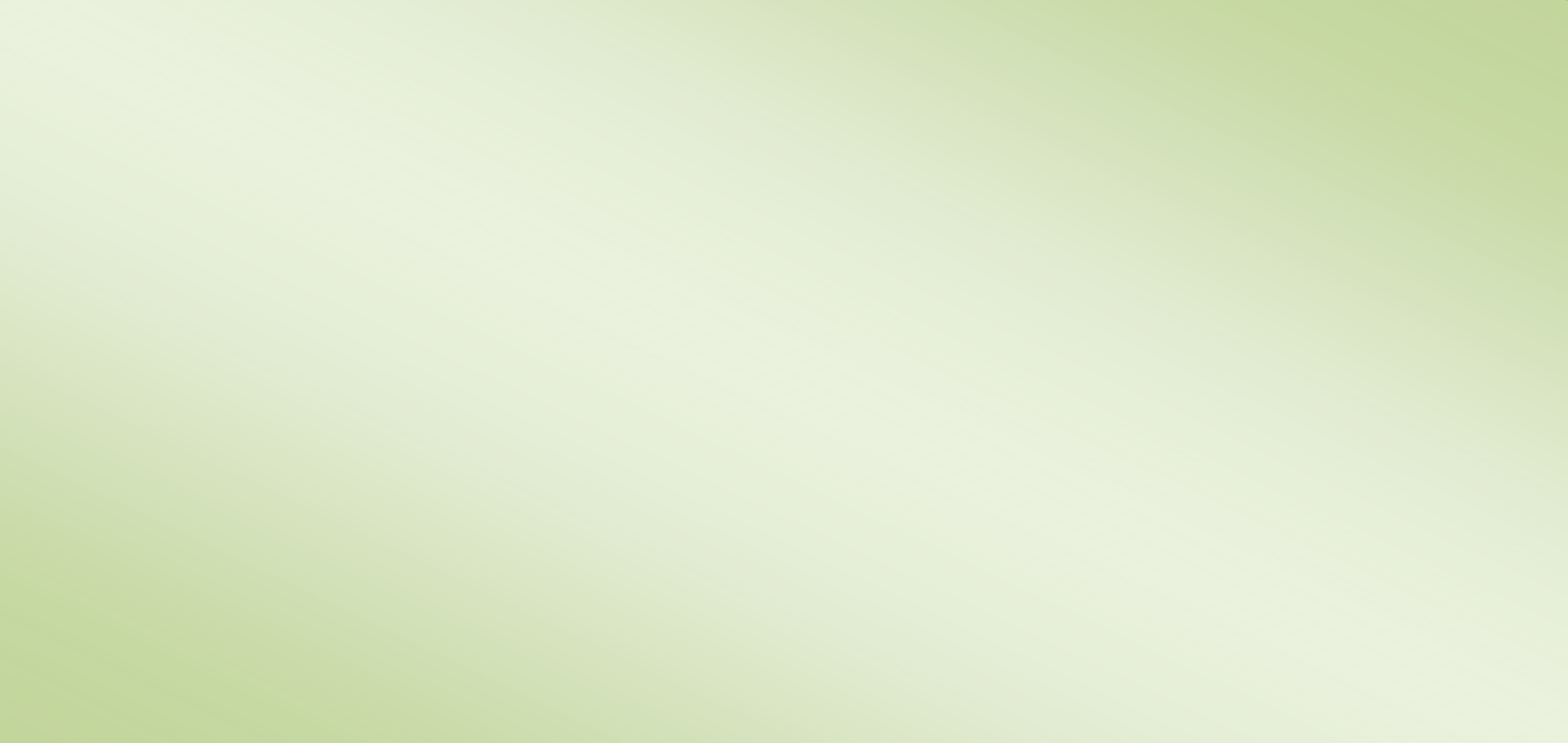 New Email Account Form(Please fill the form and send to IT Division)Official Use onlyApproved Email: …………………………………………………………………………………………………………………………Password (Temporary): ……………………………………………………………………………………………………………Date: ……………………………………………………………………………………………………………………………………………Authorize Signature→For any Query Please Contact: IT Division, IIUC, PABX: 384, 423